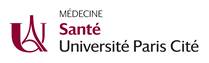 ATTESTATION SUR L’HONNEUR DE PERTE ATTESTATION(S) DE REUSSITE (CERTIFICATS DE RECEPTION) OU DIPLOME(S) DEFINITIF(S)Je soussigné(e)  Mme/M.   Prénom : , né(e) le :  et demeurant au : Atteste sur l’honneur la perte de :mes attestations de réussite mon/mes diplôme(s) Obtenu en Si toutefois je suis amené à retrouver l’original de ces dernières je m’engage à les restituer auprès du service concerné (bureau des thèses & diplômes d’exercice en médecine). Je sais que cette attestation pourra être produite en justice et que toute fausse déclaration de ma part m’expose à des sanctions pénales. Fait pour servir et valoir ce que de droit. Fait à , Le Signature :